                                                    ЗАЯВКА - АНКЕТА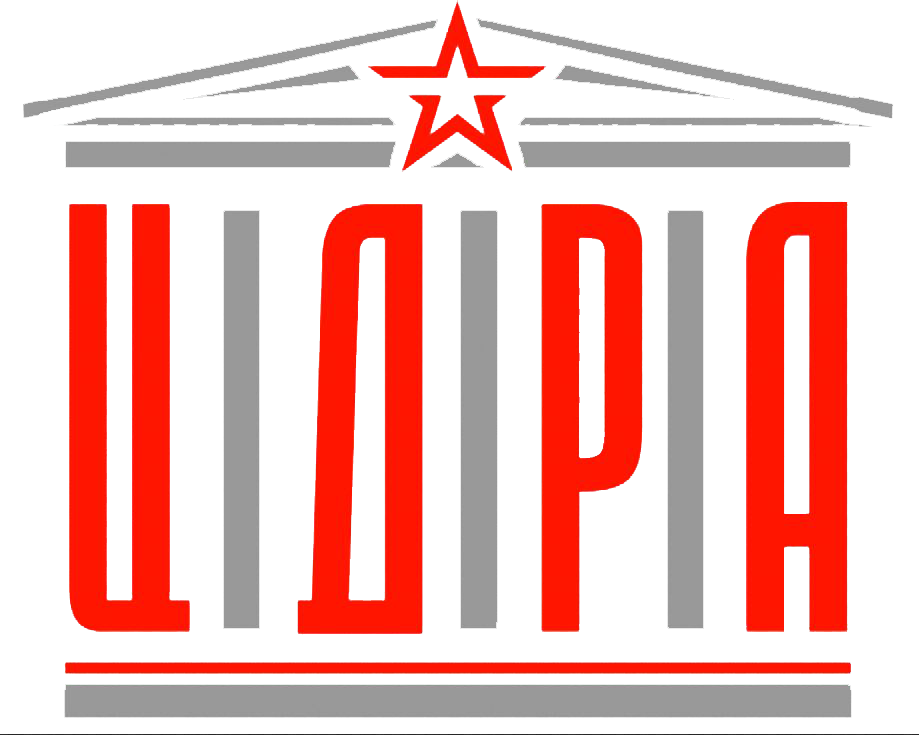 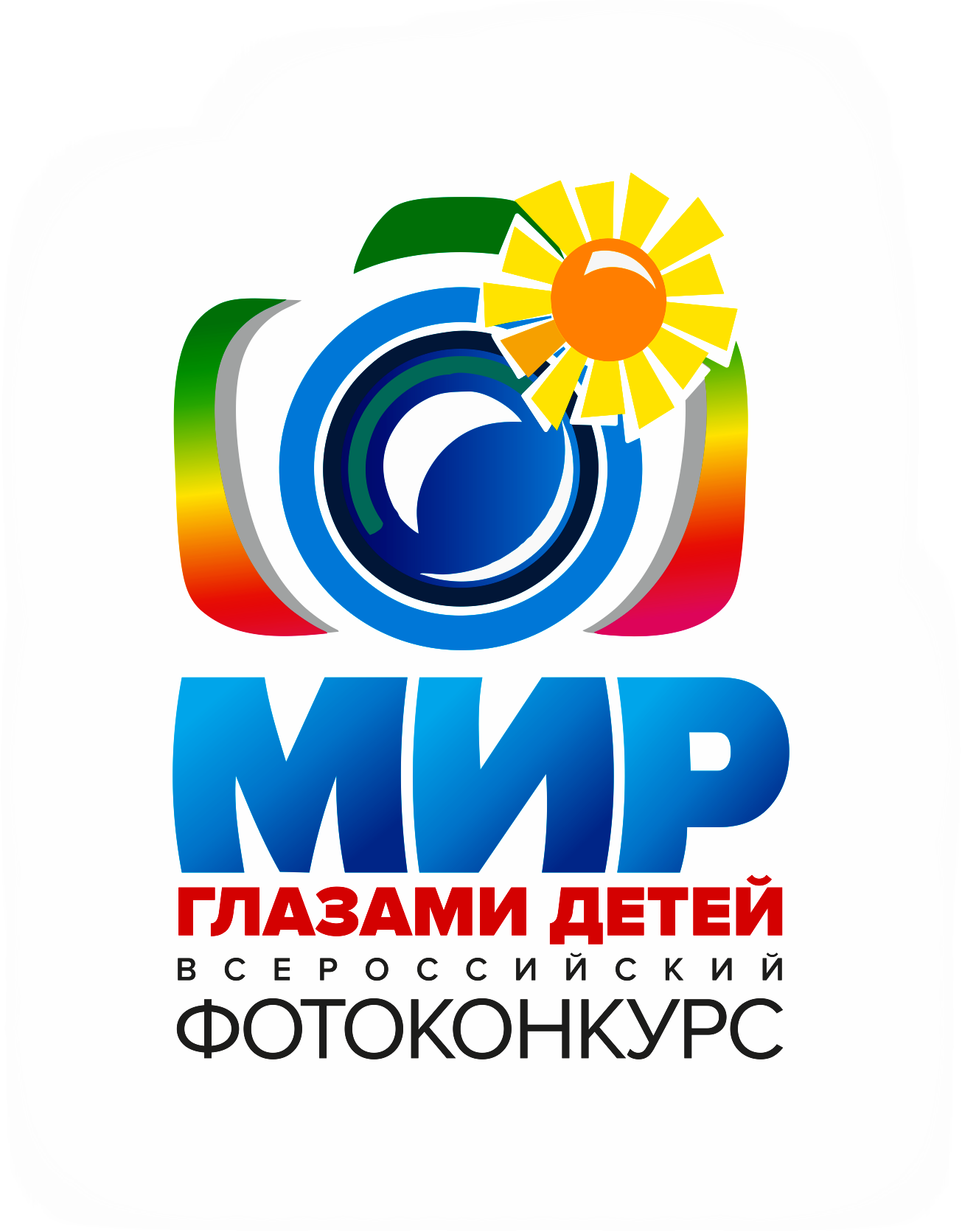 На участие во Всероссийском открытом фотоконкурсе «МИР ГЛАЗАМИ ДЕТЕЙ»,проводимым Центральным Домом Российской Армии Министерства обороны Российской Федерации в период с 01 февраля по 08 августа 2024 г., mir- gd2024@mail.ru     *Внимание! Заполняется в печатном виде по форме в формате word. Скан-копии и PDF не принимаются!                           Некорректно или не полностью заполненные заявки к участию в фотоконкурсе не рассматриваются!2. Фамилия, имя участника (внести данные):2. Дата рождения (число, месяц, год):    3. Полных лет (внести данные):4. Направляющая организация (или самостоятельно):5. Регион / город / поселение (внести данные): 6. Социальная категория (выбрать, подчеркнуть): учащийся, / другая категория (указать):*Дополнительные сведения: кадет, / юнармеец, / из семьи военнослужащих, / дети участников СВО 7. Телефон (ы): сотовый, или городской с кодом вашего города                           / дополнительная информация: 8. Электронная почта                                                                         / сайт организации (если имеется): 9. Откуда вы узнали о фотоконкурсе? (выбрать, подчеркнуть): / социальные сети, / интернет, / на сайте ЦДРА: www.cdra.ru / принимал участие ранее, / другое 10. Заполняя данную анкету, Я, (родитель /законный представитель) автоматически даю согласие на обработку персональных данных. Подтверждаю, что персональные данные предоставлены добровольно и являются достоверными.    Названия номинаций                   Названия фоторабот (*не более 2-х, в каждой номинации)                                  (отметить выбор номинации, вписать названия работ)  ПРИРОДНЫЕ ЯВЛЕНИЯ1.ПРИРОДНЫЕ ЯВЛЕНИЯ2.МИР ЖИВОТНЫХ И РАСТЕНИЙ1.МИР ЖИВОТНЫХ И РАСТЕНИЙ2.РОДИНА МОЯ1.РОДИНА МОЯ2.НА СЛУЖБЕ ОТЕЧЕСТВУ1.НА СЛУЖБЕ ОТЕЧЕСТВУ2.